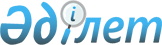 Об отмене некоторых решений Сарыкольского районного маслихатаРешение маслихата Сарыкольского района Костанайской области от 25 сентября 2023 года № 60
      В соответствии со статьей 27 Закона Республики Казахстан "О правовых актах" Сарыкольский районный маслихат РЕШИЛ:
      1. Отменить некоторые решения маслихата согласно приложению к настоящему решению.
      2. Настоящее решение вводится в действие по истечении десяти календарных дней после дня его первого официального опубликования. Перечень отмененных некоторых решений Сарыкольского районного маслихата
      1) Решение маслихата "О внесении изменений в решение маслихата от 28 марта 2014 года № 153 "Об утверждении Правил проведения раздельных сходов местного сообщества и количественного состава представителей жителей сел для участия в сходе местного сообщества Сорочинского сельского округа Сарыкольского района Костанайской области" от 18 февраля 2022 года № 111;
      2) Решение маслихата "О внесении изменений в решение маслихата от 25 июня 2014 года № 180 "Об утверждении Правил проведения раздельных сходов местного сообщества и количественного состава представителей жителей сел для участия в сходах местного сообщества Комсомольского сельского округа Сарыкольского района Костанайской области" от 18 февраля 2022 года № 112;
      3) Решение маслихата "О внесении изменений в решение маслихата от 25 июня 2014 года № 182 "Об утверждении Правил проведения раздельных сходов местного сообщества и количественного состава представителей жителей сел для участия в сходе местного сообщества Севастопольского сельского округа Сарыкольского района Костанайской области" от 18 февраля 2022 года № 113;
      4) Решение маслихата "О внесении изменений в решение маслихата от 25 июня 2014 года № 183 "Об утверждении Правил проведения раздельных сходов местного сообщества и количественного состава представителей жителей сел для участия в сходе местного сообщества Тагильского сельского округа Сарыкольского района Костанайской области" от 18 февраля 2022 года № 114;
      5) Решение маслихата "О внесении изменений в решение маслихата от 8 августа 2014 года № 201 "Об утверждении Правил проведения раздельных сходов местного сообщества и количественного состава представителей жителей села для участия в сходе местного сообщества села Маяк Сарыкольского района Костанайской области" от 18 февраля 2022 года № 115;
      6) Решение маслихата "О внесении изменений в решение маслихата от 8 августа 2014 года № 202 "Об утверждении Правил проведения раздельных сходов местного сообщества и количественного состава представителей жителей поселка для участия в сходе местного сообщества поселка Сарыколь Сарыкольского района Костанайской области" от 18 февраля 2022 года № 116;
      7) Решение маслихата "О внесении изменений в решение маслихата от 10 апреля 2018 года № 155 "Об утверждении Правил проведения раздельных сходов местного сообщества и количественного состава представителей жителей сел для участия в сходе местного сообщества Веселоподольского сельского округа Сарыкольского района Костанайской области" от 18 февраля 2022 года № 117;
      8) Решение маслихата "О внесении изменений в решение маслихата от 17 сентября 2019 года № 281 "Об утверждении Правил проведения раздельных сходов местного сообщества и количественного состава представителей жителей села для участия в сходе местного сообщества села Тимирязевка Сарыкольского района Костанайской области" от 18 февраля 2022 года № 118;
      9) Решение маслихата "О внесении изменений в решение маслихата от 13 января 2020 года № 312 "Об утверждении Правил проведения раздельных сходов местного сообщества и количественного состава представителей жителей села для участия в сходе местного сообщества села Урожайное Сарыкольского района Костанайской области" от 18 февраля 2022 года № 119;
      10) Решение маслихата "О внесении изменений в решение маслихата от 23 января 2020 года № 315 "Об утверждении Правил проведения раздельных сходов местного сообщества и количественного состава представителей жителей села для участия в сходах местного сообщества села Большие Дубравы Сарыкольского района Костанайской области" от 18 февраля 2022 года № 120;
      11) Решение маслихата "О внесении изменений в решение маслихата от 4 сентября 2020 года № 358 "Об утверждении Правил проведения раздельных сходов местного сообщества и количественного состава представителей жителей села для участия в сходе местного сообщества села Златоуст Сарыкольского района Костанайской области" от 18 февраля 2022 года № 121;
      12) Решение маслихата "О внесении изменений в решение маслихата от 14 сентября 2020 года № 360 "Об утверждении Правил проведения раздельных сходов местного сообщества и количественного состава представителей жителей села для участия в сходе местного сообщества села Барвиновка Сарыкольского района Костанайской области" от 18 февраля 2022 года № 122.
					© 2012. РГП на ПХВ «Институт законодательства и правовой информации Республики Казахстан» Министерства юстиции Республики Казахстан
				
      Председатель Сарыкольского районного маслихата 

Д. Абжамалов
Приложение к решению маслихата от "25" сентября 2023 года№ 60 